Na podlagi četrtega odstavka 1. člena Zakona o varnosti in zdravju pri delu (Uradni list RS, št. 43/11) minister za delo, družino, socialne zadeve in enake možnosti izdajaPRAVILNIK o zagotavljanju varnosti in zdravja delavcev pri ročnem premeščanju bremenI. SPLOŠNE DOLOČBE1. členTa pravilnik v skladu z Direktivo Sveta 90/269 EGS z dne 29. maja 1990 o minimalnih zdravstvenih in varnostnih zahtevah za ročno premeščanje bremen, kadar za delavce obstaja predvsem nevarnost poškodbe hrbta (četrta posebna direktiva v smislu člena 16(1) Direktive 89/391/EGS) (UL L št. 156 z dne 21. 6. 1990, str. 9), spremenjeno z Direktivo 2007/30/ES Evropskega parlamenta in Sveta z dne 20. junija 2007 o spremembah Direktive Sveta 89/391/EGS, njenih posebnih direktiv in direktiv Sveta 83/477/EGS, 91/383/EGS, 92/29/EGS in 94/33/ES za poenostavitev in racionalizacijo poročil v zvezi s praktičnim izvajanjem (UL L št. 165 z dne 20. 6. 2007, str. 21) in Uredbo (EU) 2019/1243 Evropskega parlamenta in Sveta z dne 20. junija 2019 o prilagoditvi več zakonodajnih aktov, v katerih je določena uporaba regulativnega postopka s pregledom, členoma 290 in 291 Pogodbe o delovanju Evropske unije) (UL L št. 198 z dne 20. 6. 2019, str. 241) določa ukrepe za zagotavljanje varnosti in zdravja pri ročnem premeščanju bremen, pri katerem so delavci izpostavljeni nevarnosti kostno-mišičnih obolenj in poškodb.2. členRočno premeščanje po tem pravilniku pomeni vsako opravilo, ki vključuje dvigovanje, prenašanje, spuščanje, potiskanje, vlečenje ali premikanje bremena s človeško silo in druga podobna dela (npr. podpiranje, držanje, ponavljajoči gibi), ki zaradi svojih značilnosti ali zaradi neugodnih ergonomskih pogojev pomeni nevarnost za razvoj kostno-mišičnih obolenj, povezanih z delom.3. členKostno-mišična obolenja po tem pravilniku so bolezni ali poškodbe mišic, sklepov, kit, vezi, živcev ali žil, ki nastanejo v povezavi z ročnim premeščanjem bremen.II. OBVEZNOSTI DELODAJALCA4. členDelodajalec mora delovna mesta prilagajati tehničnemu in tehnološkemu napredku in ročno premeščanje bremen nadomeščati z delovno opremo, pripomočki in mehanskimi pomagali (v nadaljevanju: dvižna oprema). Dvižna oprema se mora uporabiti vedno, kadar je stopnja obremenitve visoka. Stopnjo obremenitve se izračuna na podlagi metode iz Priloge III, ki je sestavni del tega pravilnika, ali po drugi primerljivi metodi, skladno s tretjim odstavkom 6. člena pravilnika. Dvižna oprema mora zagotavljati učinkovito preprečevanje kostno-mišičnih obolenj glede na ocenjeno tveganje na posameznem delovnem mestu oziroma pri posameznem opravilu.Med dvižno opremo sodijo predvsem dvigala, žerjavi, dvižni trak, platformni vozički, platforme s škarjastim dvigom, viličarji na motorni pogon, odri za premeščanje bremen v višino nad rameni delavca, hidravlična dvigala za dviganje bremen na police, razni manipulatorji, električni stopniščni voziček, stopniščni vzpenjalnik, paletnik, eksoskelet (naprava za dviganje, ki jo delavec obleče) in drugo. Delodajalec mora zagotavljati varnost in skladnost dvižne opreme s predpisi o varnosti in zdravju pri delu.5. členKadar se ni mogoče izogniti ročnemu premeščanju bremen, mora delodajalec sprejeti organizacijske, kadrovske in tehnične ukrepe, uporabiti opremo ter tak način dela, da bi zmanjšali nevarnost, povezano z ročnim premeščanjem bremen, ob upoštevanju Priloge I, ki je sestavni del tega pravilnika.6. členKadar se ni mogoče izogniti ročnemu premeščanju bremen, delodajalec organizira delo tako, da je to ravnanje čim bolj varno in zdravo in: vnaprej oceni varnostne in zdravstvene razmere pri tem delu in prouči dejavnike tveganja, ob upoštevanju Priloge I, poskrbi, da se s sprejetjem varnostnih in zdravstvenih ukrepov izogne tveganju za kostno-mišična obolenja delavcev ali to tveganje zmanjša, pri čemer upošteva značilnosti delovnega okolja in delo delavca, ob upoštevanju Priloge I.Delodajalec mora oceniti tveganje za nastanek kostno-mišičnih obolenj pri ročnem premeščanju bremen vedno, kadar ga na ocenjevanje napoti presejalni test iz Priloge II, ki je sestavni del tega pravilnika.Kadar je potrebno oceniti tveganje za nastanek kostno-mišičnih obolenj pri ročnem premeščanju bremen skladno s predhodnim odstavkom tega člena, se za ocenjevanje lahko uporabi metoda iz Priloge III, ki je sestavni del tega pravilnika, ali katera koli druga primerljiva metoda, s katero delodajalec zagotavlja vsaj tako raven varnosti in zdravja delavcev pri ročnem premeščanju bremen, kot bi jo zagotovil z upoštevanjem ukrepov na podlagi ocene tveganja po metodi iz Priloge III.Ocena tveganja za nastanek kostno-mišičnih obolenj pri ročnem premeščanju bremen mora vsebovati zapis o:imenu in ključnih kazalnikih izbrane metode za ocenjevanje tveganja,ugotovljenih dejavnikih tveganja iz Priloge I,rezultatih meritev merljivih dejavnikov tveganja (kot na primer: čas, teža, frekvenca, sile, toplotne razmere),ocenjeni stopnji tveganja inukrepih za odpravo oziroma zmanjšanje prisotnih tveganj.Za oceno stopnje tveganja za nastanek kostno-mišičnih obolenj pri ročnem premeščanju bremen, kot tudi pri ostalih fizičnih delovnih obremenitvah, lahko delodajalec uporabi metode, ki so objavljene na spletni strani ministrstva za delo.7. členDelavci smejo ročno premeščati bremena na podlagi ocene tveganja za varnost in zdravje pri ročnem premeščanju bremen. Kadar delodajalec dodeli delavcu naloge, povezane z ročnim premeščanjem bremen, mora upoštevati njegove zdravstvene zmožnosti v skladu z zdravniškim spričevalom izvajalca medicine dela, z oceno izpolnjevanja posebnih zdravstvenih zahtev za določeno delo v delovnem okolju, še posebej pa: da je delavec po svojih fizičnih lastnostih primeren za izvedbo naloge, da nosi primerna oblačila, obutev ali druge osebne stvari, da ima znanje ter usposobljenost za varno in zdravju neškodljivo ročno premeščanje bremen. Pri določanju delovnih nalog za ročno premeščanje bremen mora delodajalec upoštevati starost, spol in telesno zmogljivost, ki jo oceni izvajalec medicine dela v zdravniškem spričevalu. Delodajalec mora za delavca, ki opravlja delovne naloge ročnega premeščanja bremen, zagotoviti zdravstveni nadzor v skladu s predpisi, ki urejajo varnost in zdravje pri delu, z upoštevanjem posebnih tveganj, katerim so izpostavljene rizične skupine delavcev. Delodajalec mora zagotoviti, da sme delavec ročno premeščati bremena samo v primeru, če se to izvaja v skladu s prvim, drugim, tretjim in četrtim odstavkom tega člena.8. členPri delavcih mlajših od 18 let in starejših od 55 let se glede na izbrano metodo, v skladu s tretjim odstavkom 6. člena tega pravilnika, izračunane točke pomnoži s faktorjem 1,15. Delodajalec mora zagotoviti, da noseča delavka ne dviguje, drži, prenaša ali se rokuje z bremenom težjim od 5 kilogramov, oziroma ne potiska ali vleče bremena s silo večjo od 50 newtonov. 9. členDelodajalec mora zagotoviti, da se timsko dvigovanje bremen (delo v parih, delo več delavcev v timu) uporabi pri dvigovanju težjih ali dimenzijsko večjih bremenih oziroma bremenih z neenakomerno razporeditvijo teže.10. členDelodajalec mora delavce seznaniti s tveganji, ki bi jim utegnili biti izpostavljeni ter jih teoretično in praktično usposobiti za varno in zdravo delo pri ročnem premeščanju bremen, da se odpravi oziroma zmanjša tveganje za nastanek kostno-mišičnih obolenj ob upoštevanju ocene tveganja za varnost in zdravje pri ročnem premeščanju bremen.Delodajalec mora delavce vnaprej seznaniti o značilnostih bremen in drugih dejavnikih, ki vplivajo na varno delo, še posebej pa o teži bremena in središču težnosti najtežje strani, ko je paket naložen ekscentrično. 11. členDelodajalec se je dolžan o vseh vprašanjih glede zagotavljanja varnosti in zdravja pri delu po tem pravilniku, posvetovati z delavci in/ali njihovimi predstavniki in jih o sprejetih ukrepih tudi sprotno obveščati na način in po postopku, določenem v zakonu, ki ureja varnost in zdravje pri delu.III. KONČNE DOLOČBE12. členZ dnem, ko začne veljati ta pravilnik, preneha veljati Pravilnik o zagotavljanju varnosti in zdravja pri ročnem premeščanju bremen (Uradni list RS, št. 73/05 in 43/11 – ZVZD-1).13. členTa pravilnik začne veljati šest mesecev po objavi v Uradnem listu Republike Slovenije.…………..Priloga IPriloga IIPriloga IIIŠt. Ljubljana, dne  EVA Minister za delo, družino,									socialne zadeve in enake									          možnostiPRILOGA IDEJAVNIKI TVEGANJA 1. Značilnosti bremenaBreme lahko pomeni tveganje za nastanek kostno-mišičnega obolenja, če je breme:pretežko ali preveliko, nepriročno ali ga je težko prijeti, nestabilno ali ima vsebino, ki se bo verjetno prevrnila,nameščeno na način, ki zahteva, da ga je treba držati ali premeščati na razdalji od telesa ali z upognjenim ali ukrivljenim telesom, verjetno, da bo zaradi svoje oblike in/ali čvrstosti povzročilo poškodbe delavcev, še posebej pri trčenju. 2. Potreben fizični naporFizični napor lahko pomeni tveganje predvsem za kostno-mišična obolenja, če:je stalen,se doseže samo z rotacijo trupa, verjetno povzroči nenaden premik bremena,ga izvedemo v nestabilnem položaju telesa.3. Značilnosti delovnega okoljaZnačilnosti delovnega okolja lahko povečajo tveganje predvsem za kostno-mišična obolenja, če:ni dovolj prostora, ki je na voljo delavcu, še posebej v navpični smeri, da bi opravil deloso tla neravna, kar pomeni nevarnost spotikanja ali so spolzka glede na delavčevo obuvalo,delovišče ali delovno okolje delavcu preprečuje ročno premeščanje bremen na varni višini ali v primernem položaju, obstajajo razlike v višini tal ali delovne površine, kar zahteva, da se breme premešča na različnih višinah, so tla ali podnožnik nestabilna, so temperatura, vlažnost ali prezračevanje neprimerni. 4. Zahteve delaDelo lahko pomeni tveganje predvsem za nastanek kostno-mišičnih obolenj, če terja:prepogost ali predolg fizični napor za posamezni del telesa, nezadostno počivanje ali obdobje okrevanja, prevelike razdalje dviganja, spuščanja ali prenašanja, hitrost dela, ki ga zahteva delovni proces in ga delavec ne more spremeniti,ponavljajoči se gibi, prisilne drže v različnih položajih telesa (sede, stoje, čepe, predklon) in čas v tem položaju.5. Posebni dejavniki tveganja pri prenašanju, dvigovanju ali držanju bremen:teža bremena, višina rok na začetku dvigovanja,navpična razdalja premikanja bremena med začetkom in koncem dvigovanja,oddaljenost bremen od telesa - horizontalna razdalja, položaj telesa (zgornji del, spodnji del) glede na navpičnico, zasuk zgornjega dela telesa glede na položaj bokov (asimetrija), položaj vratu,drža hrbta, položaj trupa, položaj nog, delo v klečečem položaju, drža rok, (roke do višine ramen, roke v višini ramen, roke nad višino ramen),drža podlakti, drža zapestij,  prijemanje, držanje,  prijemališče, pogostost gibov (število gibov na minuto) glede na trajanje, čas dvigovanja, oprijem bremenadelo v sedečem položaju. 6. Posebni dejavniki tveganja pri potiskanju in vlečenju bremen: razdalja premikanja, pogostost opravila, višina rok od tal (višina prijemališča),razdalja bremena od osi telesa,velikost začetne sile potiskanja oziroma vlečenja in zaustavljanja,velikost vztrajnostne sile potiskanja oziroma vlečenja in zadrževanja, ravnost tal, naklon poti,vrsta uporabljene opreme/teža tovora (kg), položaj rok in telesa, drugi dejavniki (naklon, površina tal, ovire na poti, oprijem tal).7. Posebni dejavniki tveganja pri ponavljajočih se gibih: tempo dela,velikost sile in čas delovanja,premikanje rok- (leve, desne) in frekvenca (redko, pogosto, zelo pogosto), ponovitve premikov dlani in zapestja (leva in desna roka),nepravilne drže in čas, ko je del telesa v neergonomskem položaju (drža glave/vratu, hrbta, rok, zapestja),drugi dejavniki (dober oprijem, zahtevana natančnost, toplotne razmere).PRILOGA II PRESEJALNI TESTKadar se v delovnem procesu zazna ročno premeščanje bremen, delodajalec s presejalnim testom ugotoviti, ali obstaja tveganje za nastanek kostno-mišičnih obolenj. Če sta s presejalnim testom doseženi dve točki, je potrebno ročno premeščanje bremen oceniti z metodo za ocenjevanje tveganj pri ročnem premeščanju bremen, ki upošteva vse ugotovljene dejavnike tveganja iz Priloge I. Presejalni test je povzet po nemški metodi ključnih kazalnikov, ki jo je razvil nemški Zvezni inštitut za varnost in zdravje pri delu (Bundesanstalt für Arbeitsschutz und Arbeitsmedizin – BauA).Opazujte telesne obremenitve. Ali so potrebna opravila (delovne naloge), pri katerih pride do ene ali več vrst spodaj navedenih obremenitev?Vrsta obremenitve »ročno dviganje, držanje in prenašanje bremen« (DDP)Ali je pri ravnanju z bremeni ne glede na pogostost opravila zaznati naslednje:	Ali se dela s težjimi bremeni kot navedeno v preglednici (ženske >15 kg, moški >25 kg)?	Ali pri dviganju, držanju in nošnji pride do neugodne telesne drže in telesnih premikov, npr. prepogibanja, vrtenja trupa, seganja stran od telesa oz. nad ramena, čepenja, klečanja ali skrajnih položajev rok?	Ali se bremena pretežno premikajo samo enoročno?	Ali so pogoji izvajanja opravila neugodni: slabši prostorski pogoji (npr. ozek prostor, naklon tal), vpliv okolja (vročina, mraz, vlaga), slab oprijem (npr. ostri robovi, spolzkost), vpliv delovnih oblačil, zaščitne opreme?Vrsta obremenitve »ročna vleka in potiskanje bremen« (VP)Ali za vleko in potiskanje velja naslednje?	Je treba tovor v delovnem dnevu skupno premakniti za več kot 500 m? 	Ali se za premagovanje stopnic uporabljajo stopniščni vozički?	Ali je vozna pot neugodna?	Ali so lastnosti hodniške transportne naprave oz. visečih tirnic/žerjavov neustrezne? 	Ali je drža telesa zelo neprijetnaVrsta obremenitve »ročni delovni procesi – ponavljajoče ročno premeščanje« (RD)PRILOGA IIIOCENJEVANJE IN NAČRTOVANJE FIZIČNIH DELOVNIH OBREMENITEV PRI ROČNEM PREMEŠČANJU BREMENOcena stopnje tveganja za nastanek kostno-mišičnih obolenj pri ročnem premeščanju bremen se skladno z drugim in tretjih odstavkom 6. člena Pravilnika izvede z uporabo metode ključnih kazalnikov, ki jo je razvil nemški Zvezni inštitut za varnost in zdravje pri delu (Bundesanstalt für Arbeitsschutz und Arbeitsmedizin - BauA ), in sicer posebej za:dvigovanje – držanje – prenašanje (MKK-DDP)vlečenje – potiskanje (MKK-VP) ročni delovni procesi / ponavljajoče ročno premeščanje (MKK-RD)Ocena tveganja pri dvigovanju, držanju ali prenašanju (MKK-DDP)1. korak: Določitev točk ocenjevanja časa2. korak: Določitev ocenjevalnih točk za druge kazalnike1) »Efektivna teža bremena« se nanaša na fizično delovno obremenitev, ki jo mora delavec dejansko opraviti.Pri nagibanju kartonske škatle učinkuje samo približno 50 % teže bremena, pri prenašanju bremena v paru pa približno 60 % teže bremena na osebo (v primeru povečanih zahtev glede nadzora in usklajevanja bremena je treba predvideti več kot 50 %).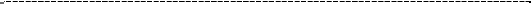 2)Upoštevati je treba značilno držo telesa pri dvigovanju in odlaganju bremena. Redka odstopanja se lahko zanemarijo. Če se dviganje/prijemanje izvaja v sedečem položaju, npr. pri premeščanju stvari, je treba ustrezno uporabiti slikovne simbole. Pri ravnanju z bremeni v sedečem položaju se je treba izogibati večjim obremenitvam.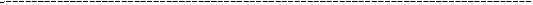 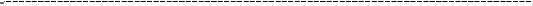 3) Prosimo, upoštevajte: Če je bila izbrana ta kategorija, je priporočljivo, da se to opravilo oceni tudi z uporabo metode ključnih kazalnikov za neobičajno držo telesa!4)Prosimo, upoštevajte: Če obstajajo neugodni prostorski pogoji pri prenašanju bremena ali če je treba breme prenašati na razdaljah, večjih od 10 m, se lahko to opravilo oceni z uporabo metode ključnih kazalnikov prisilne drže telesa!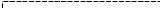 3. korak: Ocenjevanje in vrednotenjeUčinkovita teža bremena Pogoji ravnanja z bremenom +Skupna telesna drža +Moški	ŽenskeNeugodni delovni pogoji (∑ VOT) +Organizacija dela/začasna razporeditev +Skupno število ocenjevalnih točk kazalnika:Rezultati Moški	ŽenskeOcena tveganja pri vlečenju ali potiskanju (MKK-VP)1. korak: Določitev točk ocenjevanja časa (razdalja, trajanje potiskanja in vlečenja)1) Približna hitrost hoje je 0,7 m/s (2,5 km/h) pri potiskanju in vlečenju bremena. 2) Na opravilo in delovni dan.2. korak: Določitev ocenjevalnih točk za druge kazalnike3) Poleg pogonske sile so v točkah nosilnosti upoštevane tudi sile za dviganje, nagibanje, uravnoteženje in spuščanje.4) Vozičkov s podpornimi kolesi, vozičkov za vzpenjanje po stopnicah in drugih posebnih modelov ni mogoče razlikovati z metodo MKK-VP.5) Npr. zabojniki za odpadke na zunanjih površinah s preprostimi kolesnimi ležaji, ki so lahko izpostavljeni vremenskim vplivom.	Siva polja: Teh bremen ni več mogoče zanesljivo premikati.6) Majhen naklon: do 2° (4 %).7) Samo za uporabo vozičkov za vzpenjanje po stopnicah.8) Upoštevati je treba značilno telesno držo. Če je trup pri speljevanju, zaviranju in manevriranju bolj nagnjen, se to upošteva pri neugodnih delovnih pogojih.3. korak: Ocenjevanje in vrednotenjeTeža bremena/prevozna napravaPogoji na vozišču + Neugodni delovni pogoji (∑ VOT) + Lastnosti prevozne naprave (∑ VOT) +Drža telesa +Organizacija dela/časovna razporeditev +	Pri zaposlenih ženskah:Skupno število ocenjevalnih točk kazalnika:	=Potiskanje in vlečenje v paru:Ocena tveganja pri ponavljajočih gibih – ročni delovni procesi (MKK-RD) 1. korak: Določitev točk ocenjevanja časa2. korak: Določitev ocenjevalnih točk za druge kazalnike1) Čas držanja se pri ocenjevanju upošteva samo, če se ena roka neprekinjeno statično drži vsaj 4 sekunde!2) Prosimo, upoštevajte: Če je bila izbrana ena od teh kategorij, je priporočljivo, da se to opravilo oceni tudi z uporabo metode ključnih kazalnikov sil celega telesa! Te sile se morda sploh ne izvajajo ali pa se ne izvajajo več zanesljivo. To velja še posebej za ženske.3) Pri še višjih frekvencah je treba dobljeno oceno tveganja linearno ekstrapolirati ali uporabiti različico ključnih kazalnikov E.4) Upoštevati je treba značilne položaje. Redka odstopanja se lahko zanemarijo.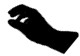 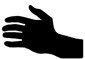 5) Upoštevati je treba značilno telesno držo. Redka odstopanja se lahko zanemarijo.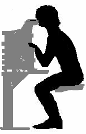 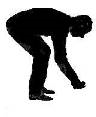 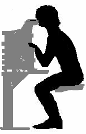 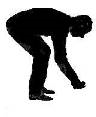 6) Če se postopki ročnega ravnanja ne izvajajo v mirujočem sedečem, stoječem, klečečem, sključenem ali ležečem položaju, temveč v gibanju (hoja, plazenje), je priporočljivo opravilo oceniti tudi z uporabo metode ključnih kazalnikov premikanje telesa.7) Prosimo, upoštevajte: Če je bila izbrana ta kategorija, je priporočljivo, da se to opravilo oceni tudi z uporabo metode ključnih kazalnikov prisilne drže telesa!3. korak: Ocenjevanje in vrednotenjeVrsta sile, ki deluje na območje prstov/dlani Prenos sile/pogoji prijemanja  +Položaj in gibanje dlani/roke +Neugodni delovni pogoji  +Telesna drža +Organizacija dela/začasna razporeditev  +Skupno število ocenjevalnih točk kazalnika:Vrsta telesne obremenitveOpisPrimeriAli so potrebna opravila, ki vključujejo te vrste telesnih obremenitev?Ali so potrebna opravila, ki vključujejo te vrste telesnih obremenitev?Ali so potrebna opravila, ki vključujejo te vrste telesnih obremenitev?Ročno dviganje, držanje in prenašanje bremenRočno dviganje, držanje in nošnja bremen, težkih 3 kg ali več Bremena so lahko predmeti, osebe ali živali. Vključuje sorodne oblike dviganja, kot sta spuščanje in (pretežno vodoravno) premeščanje.Natovarjanje in raztovarjanje vreč, razvrščanje paketov, nalaganje na stroje brez dvižnih pripomočkov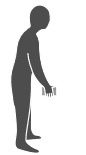  Ne DaRočna vleka in potiskanje bremenRočno premikanje oz. transportiranje bremen s hodniškimi transportnimi vozili (npr. z enokolesnimi ali enoosnimi vozički, prtljažnimi vozički ali vagoni) ali visečimi tirnicami/žerjavi, izključno z uporabo mišične sile.Dostava paketov z vozičkom, komisioniranje z vozilom, premikanje zabojev na kolesih pri trgovanju, odstranjevanje odpadkov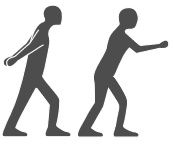  Ne DaRočni delovni procesi – ponavljajoče ročno premeščanjeEnakomerni ponavljajoči se gibi in uporaba sile zgornjih okončin, večinoma v mirovanju med sedenjem ali stojo. Delovna naloga je obdelava delovnega predmeta ali premikanje manjših orodij oziroma predmetov (ravnanje z njimi).Montažna dela, spajkanje, šivanje, razvrščanje, izrezovanje, sprejemanje denarja, ročno pregledovanje, kapanje, rezanje, potiskanje, udarjanje ali trkanje z rokami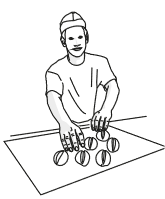  Ne Da1. korak: Uvodno vprašanje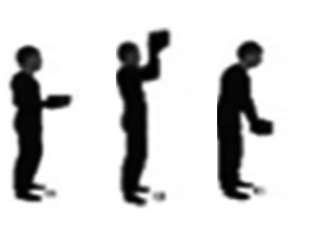 Odgovor Ne(0 točk)Ali opravila delovnega dne kakor koli zahtevajo ročno dviganje, držanje in nošnjo bremen, težkih 3 kg ali več?Odgovor Ne(0 točk)Zadevna opravila: DaPreverite 2. korak. DaPreverite 2. korak.2. korak: Preverite merilaOdgovor NeNobeno merilo ni izpolnjeno.(1 točka)Ali so pri teh opravilih, ki vključujejo ročno dviganje, premikanje, držanje ali nošnjo bremen ≥3 kg, dosežene ali presežene naslednje kombinacije teže bremena in pogostosti giba?Ali so pri teh opravilih, ki vključujejo ročno dviganje, premikanje, držanje ali nošnjo bremen ≥3 kg, dosežene ali presežene naslednje kombinacije teže bremena in pogostosti giba?Odgovor NeNobeno merilo ni izpolnjeno.(1 točka)V kateri kategoriji se bremena premikajo? Ali pogostost opravila v delovnem dnevu presega navedeno število ponovitev? Vedno obkrožite!V kateri kategoriji se bremena premikajo? Ali pogostost opravila v delovnem dnevu presega navedeno število ponovitev? Vedno obkrožite!Odgovor NeNobeno merilo ni izpolnjeno.(1 točka)Odgovor DaIzpolnjeno je eno ali več meril.(2 točki)1. korak: Uvodno vprašanje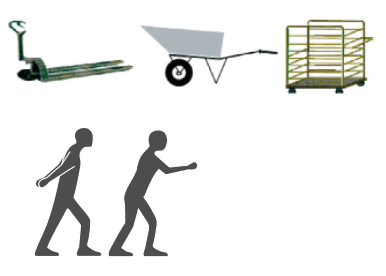 Odgovor Ne(0 točk)Ali opravila delovnega dne kakor koli zahtevajo ročno premikanje bremen s hodniškimi transportnimi napravami in/ali visečimi tirnicami/žerjavi, izključno z uporabo mišične sile?Odgovor Ne(0 točk)Zadevna opravila: DaPreverite 2. korak. DaPreverite 2. korak.2. korak: Preverite merilaOdgovorAli se ta opravila, ki zahtevajo vleko in potiskanje bremen s hodniškimi transportnimi napravami, visečimi tirnicami oz. žerjavi, izvajajo pod spodaj navedenimi pogoji?Ali se ta opravila, ki zahtevajo vleko in potiskanje bremen s hodniškimi transportnimi napravami, visečimi tirnicami oz. žerjavi, izvajajo pod spodaj navedenimi pogoji?OdgovorAli so navedene teže bremen dosežene oziroma presežene?Ali so navedene teže bremen dosežene oziroma presežene?Odgovor NeNobeno merilo ni izpolnjeno.(1 točka) DaIzpolnjeno je eno ali več meril.(2 točki)1. korak: Uvodno vprašanje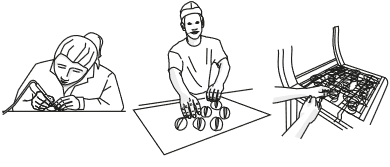 Odgovor Ne(0 točk)Ali so v delovnem dnevu potrebne ročna opravila v smislu ponavljajočih se enakomernih premikov dlani, rok in ramen?Odgovor Ne(0 točk)Zadevna opravila: DaPreverite 2. korak. DaPreverite 2. korak.2. korak: Preverite merilaOdgovor NeNobeno merilo ni izpolnjeno.(1 točka)Ali se opravila, ki zahtevajo ročne delovne procese, izvajajo pod naslednjimi pogoji?Ali se opravila, ki zahtevajo ročne delovne procese, izvajajo pod naslednjimi pogoji?Odgovor NeNobeno merilo ni izpolnjeno.(1 točka)	Ali se opravila izvajajo skupno več kot 1,5 ure na delovni dan?	Ali je treba v posameznem delovnem dnevu več kot 1 uro uporabljati zelo močno silo,1 npr. pri premikanju ali držanju orodja, rezanju fug in vtiskanju delov, pri delu z manjšim orodjem, rezanju armiranega betona ali zabijanju?	Ali opravila vključujejo uporabo zelo velike sile z veliko pogostostjo gibov (več kot 60-krat na minuto, za primer glejte prejšnji odstavek) ali uporabo največje mogoče sile (največje sile),1 npr. pri privijanju ali odvijanju vijakov ali ločevanju materialov?	Ali je prisotno močno udarjanje (brez orodja), npr. s prsti, dlanjo ali pestjo?	Ali se opravila izvajajo skupno več kot 1,5 ure na delovni dan?	Ali je treba v posameznem delovnem dnevu več kot 1 uro uporabljati zelo močno silo,1 npr. pri premikanju ali držanju orodja, rezanju fug in vtiskanju delov, pri delu z manjšim orodjem, rezanju armiranega betona ali zabijanju?	Ali opravila vključujejo uporabo zelo velike sile z veliko pogostostjo gibov (več kot 60-krat na minuto, za primer glejte prejšnji odstavek) ali uporabo največje mogoče sile (največje sile),1 npr. pri privijanju ali odvijanju vijakov ali ločevanju materialov?	Ali je prisotno močno udarjanje (brez orodja), npr. s prsti, dlanjo ali pestjo?Odgovor NeNobeno merilo ni izpolnjeno.(1 točka)	Ali se opravila izvajajo skupno več kot 1,5 ure na delovni dan?	Ali je treba v posameznem delovnem dnevu več kot 1 uro uporabljati zelo močno silo,1 npr. pri premikanju ali držanju orodja, rezanju fug in vtiskanju delov, pri delu z manjšim orodjem, rezanju armiranega betona ali zabijanju?	Ali opravila vključujejo uporabo zelo velike sile z veliko pogostostjo gibov (več kot 60-krat na minuto, za primer glejte prejšnji odstavek) ali uporabo največje mogoče sile (največje sile),1 npr. pri privijanju ali odvijanju vijakov ali ločevanju materialov?	Ali je prisotno močno udarjanje (brez orodja), npr. s prsti, dlanjo ali pestjo?	Ali se opravila izvajajo skupno več kot 1,5 ure na delovni dan?	Ali je treba v posameznem delovnem dnevu več kot 1 uro uporabljati zelo močno silo,1 npr. pri premikanju ali držanju orodja, rezanju fug in vtiskanju delov, pri delu z manjšim orodjem, rezanju armiranega betona ali zabijanju?	Ali opravila vključujejo uporabo zelo velike sile z veliko pogostostjo gibov (več kot 60-krat na minuto, za primer glejte prejšnji odstavek) ali uporabo največje mogoče sile (največje sile),1 npr. pri privijanju ali odvijanju vijakov ali ločevanju materialov?	Ali je prisotno močno udarjanje (brez orodja), npr. s prsti, dlanjo ali pestjo? DaIzpolnjeno je eno ali več meril.(2 točki)Pogostost (do …-krat na opravilo in delovni dan):520501001502203005007501000150020002500Točke ocenjevanja časa:11,522,533,545678910Efektivna teža bremena1)Točke za oceno obremenitve za moškeTočke za oceno obremenitve za ženske3 do 5 kg46> 5 do 10 kg69> 10 do 15 kg812> 15 do 20 kg1125> 20 do 25 kg1575> 25 do 30 kg2585> 30 do 35 kg35100> 35 do 40 kg75100> 40 kg100100Pogoji ravnanja z bremenomOcenjevalne točkeBreme se prenaša z obema rokama in simetrično.0Breme se začasno prenaša z eno roko in/ali asimetrično; neenakomerna porazdelitev bremena med obe roki.2Breme se prenaša pretežno z eno roko ali pri nestabilnem središču bremena.4Telesna drža	2)Gibanje lahko poteka v obe smeri, kar pomeni, da prikazani slikovni simboli lahko predstavljajo začetek in konec postopka ravnanja z bremenom. Če je v enem polju več slikovnih simbolov, jih je treba obravnavati kot enakovredne. Poleg tega je treba upoštevati tudi zasuk/stranski nagib trupa, položaj/prijemanje bremena v oddaljenosti od telesa, delo z dvignjenimi rokami in prijemanje nad ravnjo ramen (dodatne točke).Telesna drža	2)Gibanje lahko poteka v obe smeri, kar pomeni, da prikazani slikovni simboli lahko predstavljajo začetek in konec postopka ravnanja z bremenom. Če je v enem polju več slikovnih simbolov, jih je treba obravnavati kot enakovredne. Poleg tega je treba upoštevati tudi zasuk/stranski nagib trupa, položaj/prijemanje bremena v oddaljenosti od telesa, delo z dvignjenimi rokami in prijemanje nad ravnjo ramen (dodatne točke).Telesna drža	2)Gibanje lahko poteka v obe smeri, kar pomeni, da prikazani slikovni simboli lahko predstavljajo začetek in konec postopka ravnanja z bremenom. Če je v enem polju več slikovnih simbolov, jih je treba obravnavati kot enakovredne. Poleg tega je treba upoštevati tudi zasuk/stranski nagib trupa, položaj/prijemanje bremena v oddaljenosti od telesa, delo z dvignjenimi rokami in prijemanje nad ravnjo ramen (dodatne točke).Telesna drža	2)Gibanje lahko poteka v obe smeri, kar pomeni, da prikazani slikovni simboli lahko predstavljajo začetek in konec postopka ravnanja z bremenom. Če je v enem polju več slikovnih simbolov, jih je treba obravnavati kot enakovredne. Poleg tega je treba upoštevati tudi zasuk/stranski nagib trupa, položaj/prijemanje bremena v oddaljenosti od telesa, delo z dvignjenimi rokami in prijemanje nad ravnjo ramen (dodatne točke).Telesna drža	2)Gibanje lahko poteka v obe smeri, kar pomeni, da prikazani slikovni simboli lahko predstavljajo začetek in konec postopka ravnanja z bremenom. Če je v enem polju več slikovnih simbolov, jih je treba obravnavati kot enakovredne. Poleg tega je treba upoštevati tudi zasuk/stranski nagib trupa, položaj/prijemanje bremena v oddaljenosti od telesa, delo z dvignjenimi rokami in prijemanje nad ravnjo ramen (dodatne točke).Telesna drža	2)Gibanje lahko poteka v obe smeri, kar pomeni, da prikazani slikovni simboli lahko predstavljajo začetek in konec postopka ravnanja z bremenom. Če je v enem polju več slikovnih simbolov, jih je treba obravnavati kot enakovredne. Poleg tega je treba upoštevati tudi zasuk/stranski nagib trupa, položaj/prijemanje bremena v oddaljenosti od telesa, delo z dvignjenimi rokami in prijemanje nad ravnjo ramen (dodatne točke).Telesna drža	2)Gibanje lahko poteka v obe smeri, kar pomeni, da prikazani slikovni simboli lahko predstavljajo začetek in konec postopka ravnanja z bremenom. Če je v enem polju več slikovnih simbolov, jih je treba obravnavati kot enakovredne. Poleg tega je treba upoštevati tudi zasuk/stranski nagib trupa, položaj/prijemanje bremena v oddaljenosti od telesa, delo z dvignjenimi rokami in prijemanje nad ravnjo ramen (dodatne točke).Telesna drža	2)Gibanje lahko poteka v obe smeri, kar pomeni, da prikazani slikovni simboli lahko predstavljajo začetek in konec postopka ravnanja z bremenom. Če je v enem polju več slikovnih simbolov, jih je treba obravnavati kot enakovredne. Poleg tega je treba upoštevati tudi zasuk/stranski nagib trupa, položaj/prijemanje bremena v oddaljenosti od telesa, delo z dvignjenimi rokami in prijemanje nad ravnjo ramen (dodatne točke).Telesna drža	2)Gibanje lahko poteka v obe smeri, kar pomeni, da prikazani slikovni simboli lahko predstavljajo začetek in konec postopka ravnanja z bremenom. Če je v enem polju več slikovnih simbolov, jih je treba obravnavati kot enakovredne. Poleg tega je treba upoštevati tudi zasuk/stranski nagib trupa, položaj/prijemanje bremena v oddaljenosti od telesa, delo z dvignjenimi rokami in prijemanje nad ravnjo ramen (dodatne točke).Telesna drža	2)Gibanje lahko poteka v obe smeri, kar pomeni, da prikazani slikovni simboli lahko predstavljajo začetek in konec postopka ravnanja z bremenom. Če je v enem polju več slikovnih simbolov, jih je treba obravnavati kot enakovredne. Poleg tega je treba upoštevati tudi zasuk/stranski nagib trupa, položaj/prijemanje bremena v oddaljenosti od telesa, delo z dvignjenimi rokami in prijemanje nad ravnjo ramen (dodatne točke).Telesna drža	2)Gibanje lahko poteka v obe smeri, kar pomeni, da prikazani slikovni simboli lahko predstavljajo začetek in konec postopka ravnanja z bremenom. Če je v enem polju več slikovnih simbolov, jih je treba obravnavati kot enakovredne. Poleg tega je treba upoštevati tudi zasuk/stranski nagib trupa, položaj/prijemanje bremena v oddaljenosti od telesa, delo z dvignjenimi rokami in prijemanje nad ravnjo ramen (dodatne točke).Telesna drža	2)Gibanje lahko poteka v obe smeri, kar pomeni, da prikazani slikovni simboli lahko predstavljajo začetek in konec postopka ravnanja z bremenom. Če je v enem polju več slikovnih simbolov, jih je treba obravnavati kot enakovredne. Poleg tega je treba upoštevati tudi zasuk/stranski nagib trupa, položaj/prijemanje bremena v oddaljenosti od telesa, delo z dvignjenimi rokami in prijemanje nad ravnjo ramen (dodatne točke).Začetek/konecKonec/začetekOcenjevalne točkeZačetek/konecKonec/začetekOcenjevalne točkeDodatne točke (največ 6 točk)Ustrezno samo, kadar je to primerno.Dodatne točke (največ 6 točk)Ustrezno samo, kadar je to primerno.Dodatne točke (največ 6 točk)Ustrezno samo, kadar je to primerno.Dodatne točke (največ 6 točk)Ustrezno samo, kadar je to primerno.Dodatne točke (največ 6 točk)Ustrezno samo, kadar je to primerno.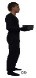 0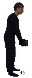 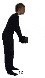 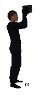 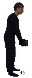 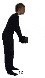 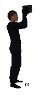 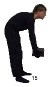 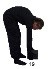 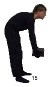 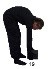 103)Opazno je občasno zvijanje in/ali bočni nagib trupa.Opazno je pogosto/stalnozvijanje in/ali bočni nagib trupa.Opazno je občasno zvijanje in/ali bočni nagib trupa.Opazno je pogosto/stalnozvijanje in/ali bočni nagib trupa.Opazno je občasno zvijanje in/ali bočni nagib trupa.Opazno je pogosto/stalnozvijanje in/ali bočni nagib trupa.+ 1 +3+ 1 +33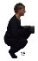 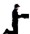 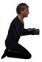 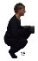 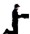 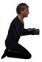 133)Težišče bremena in/ali roke občasno na razdalji odtelesa. Težišče bremena in/ali roke so pogosto / stalnona razdalji od telesa.Težišče bremena in/ali roke občasno na razdalji odtelesa. Težišče bremena in/ali roke so pogosto / stalnona razdalji od telesa.Težišče bremena in/ali roke občasno na razdalji odtelesa. Težišče bremena in/ali roke so pogosto / stalnona razdalji od telesa.+1+ 3+1+ 35153)Občasno dvignjene roke, roke med komolci in rameni.Pogosto/stalno dvignjene roke, roke med komolciin rameni.Občasno dvignjene roke, roke med komolci in rameni.Pogosto/stalno dvignjene roke, roke med komolciin rameni.Občasno dvignjene roke, roke med komolci in rameni.Pogosto/stalno dvignjene roke, roke med komolciin rameni.       + 0,5 +1       + 0,5 +17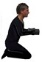 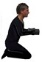 183)Roke občasno nadvišino ramen.Roke so pogosto/stalno nad višino ramen.Roke občasno nadvišino ramen.Roke so pogosto/stalno nad višino ramen.Roke občasno nadvišino ramen.Roke so pogosto/stalno nad višino ramen. +1 +2 +1 +2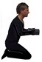 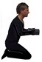 9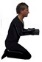 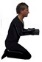 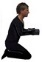 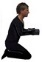 203)9203)Točke ocenjevanjatelesne drže+Dodatnetočke=Skupaj9203)+(največ 6 točk)=Neugodni delovni pogoji (navedite samo, kjer je to primerno) Kazalnike, ki niso navedeni v preglednici, je treba ustrezno upoštevati. Redka odstopanja se lahko zanemarijo.Neugodni delovni pogoji (navedite samo, kjer je to primerno) Kazalnike, ki niso navedeni v preglednici, je treba ustrezno upoštevati. Redka odstopanja se lahko zanemarijo.Vmesneocenjevalne točke (VOT)∑ VOTPoložaj in gibanje roke/dlani: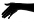 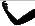 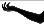 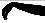 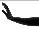 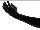 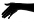 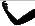 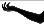 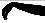 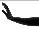 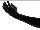 občasno na meji obsega giba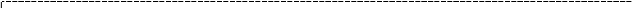 pogosto/stalno na meji obsega giba12Omejen prenos/uporaba sile:bremena, ki jih je težko prijeti/potrebne so večje sile držanja/ni oblikovanih ročajev/delovne rokavice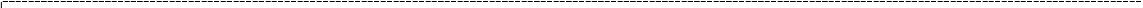 Omejen prenos/uporaba sile:bremena, ki jih je težko prijeti/potrebne so večje sile držanja/ni oblikovanih ročajev/delovne rokavice1Bistveno oviran prenos/uporaba sile:bremena skoraj ni mogoče prijeti/spolzki, mehki, ostri robovi/brez ročajev ali neprimerni ročaji/delovne rokavice.Bistveno oviran prenos/uporaba sile:bremena skoraj ni mogoče prijeti/spolzki, mehki, ostri robovi/brez ročajev ali neprimerni ročaji/delovne rokavice.2Neugodne okoliške razmere: neugodne vremenske razmere in/ali fizične delovne obremenitve zaradiNeugodne okoliške razmere: neugodne vremenske razmere in/ali fizične delovne obremenitve zaradi1vročine, suše, mraza, vlage.vročine, suše, mraza, vlage.1Omejeni prostorski pogoji:Omejeni prostorski pogoji:delovna površina je manjša od 1,5 m², tla so zmerno umazana in rahlo neravna, rahel naklon do 5°,delovna površina je manjša od 1,5 m², tla so zmerno umazana in rahlo neravna, rahel naklon do 5°,1rahlo omejena stabilnost, breme mora biti natančno nameščeno.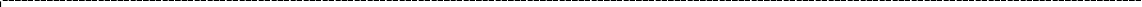 rahlo omejena stabilnost, breme mora biti natančno nameščeno.Neugodni prostorski pogoji:Neugodni prostorski pogoji:znatno omejena svoboda gibanja ali prostor za gibanje ni dovolj velik, delo vomejenih prostorih, tla so zelo umazana, neravna ali grobo tlakovana, stopnice/luknje, večji naklon 5–znatno omejena svoboda gibanja ali prostor za gibanje ni dovolj velik, delo vomejenih prostorih, tla so zelo umazana, neravna ali grobo tlakovana, stopnice/luknje, večji naklon 5–24)10°, omejena stabilnost, breme je treba zelo natančno namestiti.10°, omejena stabilnost, breme je treba zelo natančno namestiti.Oblačila: dodatna fizična obremenitev zaradi slabših oblačil ali opreme (npr. pri nošenju težkihOblačila: dodatna fizična obremenitev zaradi slabših oblačil ali opreme (npr. pri nošenju težkih1dežnih jopičev, oblek za zaščito celega telesa, opreme za zaščito dihal, pasov za orodje in podobno).dežnih jopičev, oblek za zaščito celega telesa, opreme za zaščito dihal, pasov za orodje in podobno).1Težave pri držanju/nošenju: bremena je treba držati od > 5 do 10 sekund ali jih prenašati na razdalji od > 2 do 5 m.Znatne težave pri držanju/nošenju: bremena je treba držati > 10 sekund ali jih prenesti na razdaljiTežave pri držanju/nošenju: bremena je treba držati od > 5 do 10 sekund ali jih prenašati na razdalji od > 2 do 5 m.Znatne težave pri držanju/nošenju: bremena je treba držati > 10 sekund ali jih prenesti na razdalji25> 5 m.> 5 m.Brez: ni neugodnih delovnih pogojev.Brez: ni neugodnih delovnih pogojev.0Organizacija dela/začasna razporeditevOcenjevalne točkeDobro: pogoste spremembe fizične delovne obremenitve zaradi drugih opravil (vključno z drugimi vrstami fizične delovne obremenitve)/brez tesnega zaporedja večjih fizičnih obremenitev znotraj ene vrste fizične delovne obremenitve v enem delovnem dnevu.0Omejeno: redke spremembe fizične delovne obremenitve zaradi drugih opravil (vključno z drugimi vrstami fizičnedelovne obremenitve)/občasno tesno zaporedje večjih fizičnih obremenitev znotraj ene vrste fizične delovne obremenitve v enem delovnem dnevu.2Neugodno: brez/skoraj brez spremembe fizične delovne obremenitve zaradi drugih opravil (vključno z drugimi vrstami fizičnedelovne obremenitve)/pogosto tesno zaporedje večjih fizičnih obremenitev znotraj ene vrste fizične delovne obremenitve v enem delovnem dnevu s hkratnimi visokimi obremenitvami.4Glede na izračunano število točk iz tretjega koraka in določeno stopnjo tveganje je potrebno slediti ukrepom:Glede na izračunano število točk iz tretjega koraka in določeno stopnjo tveganje je potrebno slediti ukrepom:Glede na izračunano število točk iz tretjega koraka in določeno stopnjo tveganje je potrebno slediti ukrepom:Glede na izračunano število točk iz tretjega koraka in določeno stopnjo tveganje je potrebno slediti ukrepom:Glede na izračunano število točk iz tretjega koraka in določeno stopnjo tveganje je potrebno slediti ukrepom:Glede na izračunano število točk iz tretjega koraka in določeno stopnjo tveganje je potrebno slediti ukrepom:TveganjeStopnja tveganjaStopnja tveganjaStopnja obremenitveVerjetnost fizične preobremenitveMogoče zdravstvene poslediceUkrepi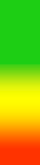 1< 20točkNizkaFizična preobremenitev ni verjetna.Zdravstvenih tveganj ni pričakovati.Niso potrebni.220 do < 50točkRahlo povečanaFizična preobremenitev je mogoča pri manj odpornih osebah, še posebej pri mlajših, starejših, nosečih delavkah ali osebah pri katerih izvajalec medicine dela ugotovi zdravstvene omejitve.Utrujenost, manjše težave s prilagajanjem,ki jih je mogoče odpraviti v prostem času.V najkrajšem možnem času je potrebna prilagoditev delovnega mesta in izdelava načrta drugih preventivnih ukrepov za zmanjšanje stopnje obremenitve pri delavcih pri katerih izvajalec medicine dela ugotovi zdravstvene omejitve. 350 do < 100točkBistveno povečanaFizična preobremenitev je mogoča tudi pri običajno odpornih osebah.Motnje (bolečina), lahko tudi disfunkcije, ki so v večini primerov reverzibilne, brez morfološke manifestacije.V najkrajšem možnem času je potrebna prilagoditev delovnega mesta in izdelava načrta drugih preventivnih ukrepov za zmanjšanje stopnje obremenitve. 4≥ 100točkVisokaFizična preobremenitev je verjetna.Izrazitejše motnje in/ali disfunkcije, strukturne poškodbe s patološkim pomenom.Nemudoma je potrebna prilagoditev delovnega mesta in izdelava načrta drugih preventivnih ukrepov za zmanjšanje stopnje obremenitve.Razdalja1) do … m2)4020040080012001800250042006300840011.0001500020000Trajanje1) do … min2)≤ 1≤ 5≤ 10≤ 20≤ 30≤ 45≤ 60≤ 100≤ 150≤ 210≤ 270≤ 360≤ 480Točke ocenjevanja časa11,522,533,545678910Teža bremena, ki ga je treba premakniti, vključno s prevozno napravo(kg)Prevozna napravaPrevozna napravaPrevozna napravaPrevozna napravaPrevozna napravaPrevozna napravaPrevozna napravaPrevozna napravaNadglavni transporter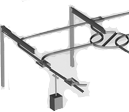 Mostni žerjav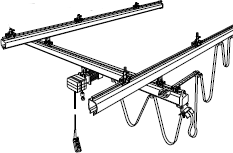 Teža bremena, ki ga je treba premakniti, vključno s prevozno napravo(kg)Vozički3) 4)Vozički3) 4)Vozički3) 4)Nosilni vozičkiNosilni vozičkiNosilni vozičkiNosilni vozičkiNosilni vozičkiNadglavni transporterMostni žerjavTeža bremena, ki ga je treba premakniti, vključno s prevozno napravo(kg)Vozički3) 4)Vozički3) 4)Vozički3) 4)samo vrtljiva kolesasamo vrtljiva kolesas fiksnimi kolesi ali vrtljivimi kolesi z možnostjo zaklepanjas fiksnimi kolesi ali vrtljivimi kolesi z možnostjo zaklepanjaupravljanje s strani pešcaNadglavni transporterMostni žerjavTeža bremena, ki ga je treba premakniti, vključno s prevozno napravo(kg)Vozički3) 4)Vozički3) 4)Vozički3) 4)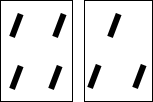 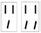 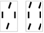 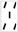 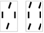 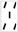 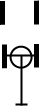 Nadglavni transporterMostni žerjavTeža bremena, ki ga je treba premakniti, vključno s prevozno napravo(kg)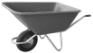 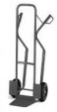 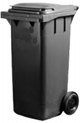 5)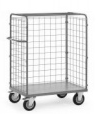 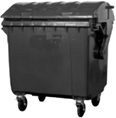 5)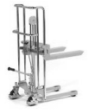 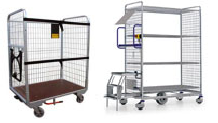 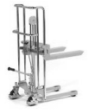 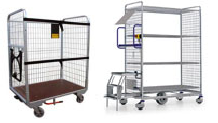 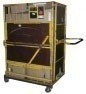 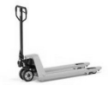 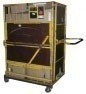 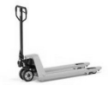 Nadglavni transporterMostni žerjavdo 50322,52,5311112> 50 do 1005343411112,5> 100 do 20010674621,51,51,53,5> 200 do 3005012505832224,5> 300 do 40010050100712432,52,56> 400 do 6001001001001250654410> 600 do 800100100100501001087715> 800 do 10001001001001001001512101050> 1000 do 130010010010010010050505020100> 130010010010010010010010010050100Pogoji na vozni potiPogoji na vozni potiPogoji na vozni potiPogoji na vozni potiOcenjevalne točkeOcenjevalne točkeOcenjevalne točkePogoji na vozni potiPogoji na vozni potiPogoji na vozni potiPogoji na vozni poti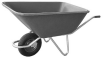 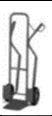 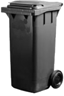 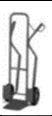 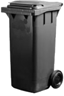 Nosilni vozičkiVozna pot je popolnoma ravna, gladka, trdna, suha, brez naklonovVozna pot je popolnoma ravna, gladka, trdna, suha, brez naklonovVozna pot je popolnoma ravna, gladka, trdna, suha, brez naklonovVozna pot je popolnoma ravna, gladka, trdna, suha, brez naklonov000Vozna pot je večinoma gladka in ravna, z manjšimi poškodovanimi mesti/napakami, brez naklonovVozna pot je večinoma gladka in ravna, z manjšimi poškodovanimi mesti/napakami, brez naklonovVozna pot je večinoma gladka in ravna, z manjšimi poškodovanimi mesti/napakami, brez naklonovVozna pot je večinoma gladka in ravna, z manjšimi poškodovanimi mesti/napakami, brez naklonov001Mešanica tlakovcev, betona, asfalta,6) rahli nakloni, padajoči robnikMešanica tlakovcev, betona, asfalta,6) rahli nakloni, padajoči robnikMešanica tlakovcev, betona, asfalta,6) rahli nakloni, padajoči robnikMešanica tlakovcev, betona, asfalta,6) rahli nakloni, padajoči robnik012Mešanica grobo tlakovanega, trdega peska, rahli nakloni6), majhni robovi/pragoviMešanica grobo tlakovanega, trdega peska, rahli nakloni6), majhni robovi/pragoviMešanica grobo tlakovanega, trdega peska, rahli nakloni6), majhni robovi/pragoviMešanica grobo tlakovanega, trdega peska, rahli nakloni6), majhni robovi/pragovi123Zemeljska ali grobo tlakovana cesta, luknje, močna umazanija, rahli nakloni, podesti, pragoviZemeljska ali grobo tlakovana cesta, luknje, močna umazanija, rahli nakloni, podesti, pragoviZemeljska ali grobo tlakovana cesta, luknje, močna umazanija, rahli nakloni, podesti, pragoviZemeljska ali grobo tlakovana cesta, luknje, močna umazanija, rahli nakloni, podesti, pragovi356Dodatne točke v primeru večjih naklonov ali stopnicNakloni od 2 do 4° (4 do 8 %)5Ocenjevalne točke+ dodatnetočke SkupajDodatne točke v primeru večjih naklonov ali stopnicNakloni od 5 do 10° (9 do18 %)10Ocenjevalne točke+ dodatnetočke SkupajDodatne točke v primeru večjih naklonov ali stopnicStopnice7), nakloni > 10° (18 %)25Ocenjevalne točke+ dodatnetočke SkupajNeugodni delovni pogoji (navedite samo, če je primerno) Neugodni delovni pogoji (navedite samo, če je primerno) Neugodni delovni pogoji (navedite samo, če je primerno) Neugodni delovni pogoji (navedite samo, če je primerno) Vmesne ocenjevalne točke (VOT)VOTVmesne ocenjevalne točke (VOT)VOTSkupaj VOT(največ 4)Skupaj VOT(največ 4)Redno znatno povečane zagonske sile, ker se prevozne naprave potopijoRedno znatno povečane zagonske sile, ker se prevozne naprave potopijoRedno znatno povečane zagonske sile, ker se prevozne naprave potopijoRedno znatno povečane zagonske sile, ker se prevozne naprave potopijo33v zemljo ali se zagozdijov zemljo ali se zagozdijov zemljo ali se zagozdijov zemljo ali se zagozdijo33Pogoste zaustavitvez zaviranjemz zaviranjem/brez zaviranja3/1Veliko sprememb smeri ali ovinkov, pogosto manevriranjeVeliko sprememb smeri ali ovinkov, pogosto manevriranjeVeliko sprememb smeri ali ovinkov, pogosto manevriranjeVeliko sprememb smeri ali ovinkov, pogosto manevriranje33Breme je treba natančno namestiti in ustaviti, natančno je treba upoštevati vozno potBreme je treba natančno namestiti in ustaviti, natančno je treba upoštevati vozno potBreme je treba natančno namestiti in ustaviti, natančno je treba upoštevati vozno potBreme je treba natančno namestiti in ustaviti, natančno je treba upoštevati vozno pot1111Povečana hitrost gibanja (približno 1,0 do 1,3 m/s)Povečana hitrost gibanja (približno 1,0 do 1,3 m/s)Povečana hitrost gibanja (približno 1,0 do 1,3 m/s)Povečana hitrost gibanja (približno 1,0 do 1,3 m/s)22Brez: ni neugodnih delovnih pogojevBrez: ni neugodnih delovnih pogojevBrez: ni neugodnih delovnih pogojevBrez: ni neugodnih delovnih pogojev00Neugodne lastnosti prevozne naprave/nadglavnega transporterja/mostnega žerjavaNeugodne lastnosti prevozne naprave/nadglavnega transporterja/mostnega žerjavaNeugodne lastnosti prevozne naprave/nadglavnega transporterja/mostnega žerjavaNeugodne lastnosti prevozne naprave/nadglavnega transporterja/mostnega žerjavaVmesne ocenjevalne točke (VOT)VOTVmesne ocenjevalne točke (VOT)VOTVmesne ocenjevalne točke (VOT)VOTSkupaj VOT(največ 4)Skupaj VOT(največ 4)Ni ustreznih ročajev ali konstrukcijskih delov za uporabo sileNi ustreznih ročajev ali konstrukcijskih delov za uporabo sileNi ustreznih ročajev ali konstrukcijskih delov za uporabo sileNi ustreznih ročajev ali konstrukcijskih delov za uporabo sile222Brez zavore pri vožnji na naklonih > 2° (> 3 %)Brez zavore pri vožnji na naklonih > 2° (> 3 %)Brez zavore pri vožnji na naklonih > 2° (> 3 %)Brez zavore pri vožnji na naklonih > 2° (> 3 %)333Neprilagojena kolesca (npr. premajhna na mehkih ali neravnih tleh)Neprilagojena kolesca (npr. premajhna na mehkih ali neravnih tleh)Neprilagojena kolesca (npr. premajhna na mehkih ali neravnih tleh)Neprilagojena kolesca (npr. premajhna na mehkih ali neravnih tleh)222Poškodovana kolesca (obrabljena, drseča, toga, prenizek zračni tlak)Poškodovana kolesca (obrabljena, drseča, toga, prenizek zračni tlak)Poškodovana kolesca (obrabljena, drseča, toga, prenizek zračni tlak)Poškodovana kolesca (obrabljena, drseča, toga, prenizek zračni tlak)222Brez: ni neugodnih lastnosti prevoznih sredstevBrez: ni neugodnih lastnosti prevoznih sredstevBrez: ni neugodnih lastnosti prevoznih sredstevBrez: ni neugodnih lastnosti prevoznih sredstev000Telesna drža/gibanje telesa 8)Telesna drža/gibanje telesa 8)Telesna drža/gibanje telesa 8)Telesna drža/gibanje telesa 8)Telesna drža/gibanje telesa 8)Telesna drža/gibanje telesa 8)Telesna drža/gibanje telesa 8)Ocenjevalne točkeOcenjevalne točke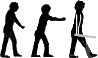 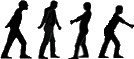 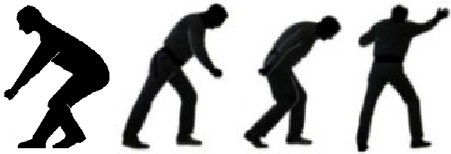 Smer sileSmer sileTrup je vzravnan ali rahlo nagnjen naprej, brez zasukaVišino uporabe sile lahko poljubno izbereteNoge niso oviraneTrup je vzravnan ali rahlo nagnjen naprej, brez zasukaVišino uporabe sile lahko poljubno izbereteNoge niso oviraneTrup je vzravnan ali rahlo nagnjen naprej, brez zasukaVišino uporabe sile lahko poljubno izbereteNoge niso oviraneTrup je vzravnan ali rahlo nagnjen naprej, brez zasukaVišino uporabe sile lahko poljubno izbereteNoge niso oviraneTrup je vzravnan ali rahlo nagnjen naprej, brez zasukaVišino uporabe sile lahko poljubno izbereteNoge niso ovirane33Smer sileSmer sileNagibanje telesa v smeri gibanja ali rahlo zvijanje pri vlečenju bremena na eni straniFiksna višina uporabe sile od 0,9 do 1,2 mNi ovir za noge ali so samo rahlo oviranePrevladuje vlečenjeNagibanje telesa v smeri gibanja ali rahlo zvijanje pri vlečenju bremena na eni straniFiksna višina uporabe sile od 0,9 do 1,2 mNi ovir za noge ali so samo rahlo oviranePrevladuje vlečenjeNagibanje telesa v smeri gibanja ali rahlo zvijanje pri vlečenju bremena na eni straniFiksna višina uporabe sile od 0,9 do 1,2 mNi ovir za noge ali so samo rahlo oviranePrevladuje vlečenjeNagibanje telesa v smeri gibanja ali rahlo zvijanje pri vlečenju bremena na eni straniFiksna višina uporabe sile od 0,9 do 1,2 mNi ovir za noge ali so samo rahlo oviranePrevladuje vlečenjeNagibanje telesa v smeri gibanja ali rahlo zvijanje pri vlečenju bremena na eni straniFiksna višina uporabe sile od 0,9 do 1,2 mNi ovir za noge ali so samo rahlo oviranePrevladuje vlečenje55Smer sileSmer sileNerodna telesna drža zaradifiksne višine uporabe sile < 0,9 ali > 1,2 mbočna uporabe sile na eni stranibistveno oviranega pogledaBistvena ovira za nogeOpazno je pogosto/neprestano zvijanje in/ali bočni nagib trupaNerodna telesna drža zaradifiksne višine uporabe sile < 0,9 ali > 1,2 mbočna uporabe sile na eni stranibistveno oviranega pogledaBistvena ovira za nogeOpazno je pogosto/neprestano zvijanje in/ali bočni nagib trupaNerodna telesna drža zaradifiksne višine uporabe sile < 0,9 ali > 1,2 mbočna uporabe sile na eni stranibistveno oviranega pogledaBistvena ovira za nogeOpazno je pogosto/neprestano zvijanje in/ali bočni nagib trupaNerodna telesna drža zaradifiksne višine uporabe sile < 0,9 ali > 1,2 mbočna uporabe sile na eni stranibistveno oviranega pogledaBistvena ovira za nogeOpazno je pogosto/neprestano zvijanje in/ali bočni nagib trupaNerodna telesna drža zaradifiksne višine uporabe sile < 0,9 ali > 1,2 mbočna uporabe sile na eni stranibistveno oviranega pogledaBistvena ovira za nogeOpazno je pogosto/neprestano zvijanje in/ali bočni nagib trupa88Organizacija dela/začasna razporeditevOcenjevalne točkeDobro: pogoste spremembe fizične delovne obremenitve zaradi drugih opravil (vključno z drugimi vrstami fizičnedelovne obremenitve)/brez tesnega zaporedja večjih fizičnih obremenitev znotraj ene vrste fizične delovne obremenitve v enem delovnem dnevu.0Omejeno: redke spremembe fizične delovne obremenitve zaradi drugih opravil (vključno z drugimi vrstami fizične delovne obremenitve)/občasno tesno zaporedje večjih fizičnih obremenitev znotraj ene vrste fizične delovne obremenitve v enem delovnem dnevu.2Neugodno: brez/skoraj brez sprememb stanja fizične delovne obremenitve zaradi drugih opravil (vključno z drugimi vrstami fizične delovne obremenitve)/pogosto tesno zaporedje višjih fizičnih delovnih obremenitev znotraj ene vrste fizične delovne obremenitvev enem delovnem dnevu s hkratnimi visokimi obremenitvami.4Glede na izračunano število točk iz tretjega koraka in določeno stopnjo tveganje je potrebno slediti ukrepom:Glede na izračunano število točk iz tretjega koraka in določeno stopnjo tveganje je potrebno slediti ukrepom:Glede na izračunano število točk iz tretjega koraka in določeno stopnjo tveganje je potrebno slediti ukrepom:Glede na izračunano število točk iz tretjega koraka in določeno stopnjo tveganje je potrebno slediti ukrepom:Glede na izračunano število točk iz tretjega koraka in določeno stopnjo tveganje je potrebno slediti ukrepom:Glede na izračunano število točk iz tretjega koraka in določeno stopnjo tveganje je potrebno slediti ukrepom:TveganjeStopnja tveganjaStopnja tveganjaStopnja obremenitveVerjetnost fizične preobremenitveMogoče zdravstvene poslediceUkrepi1< 20točkNizkaFizična preobremenitev ni verjetna.Zdravstvenih tveganj ni pričakovati.Niso potrebni.220 do < 50točkRahlo povečanaFizična preobremenitev je mogoča pri manj odpornih osebah, še posebej pri mlajših, starejših, nosečih delavkah ali osebah pri katerih izvajalec medicine dela ugotovi zdravstvene omejitve.Utrujenost, manjše težave s prilagajanjem,ki jih je mogoče odpraviti v prostem času.V najkrajšem možnem času je potrebna prilagoditev delovnega mesta in izdelava načrta drugih preventivnih ukrepov za zmanjšanje stopnje obremenitve pri delavcih pri katerih izvajalec medicine dela ugotovi zdravstvene omejitve.350 do < 100točkBistveno povečanaFizična preobremenitev je mogoča tudi pri običajno odpornih osebah.Motnje (bolečina), lahko tudi disfunkcije, ki so v večini primerov reverzibilne, brez morfološke manifestacije.V najkrajšem možnem času je potrebna prilagoditev delovnega mesta in izdelava načrta drugih preventivnih ukrepov za zmanjšanje stopnje obremenitve.4≥ 100točkVisokaFizična preobremenitev je verjetna.Izrazitejše motnje in/ali disfunkcije, strukturne poškodbe s patološkim pomenom.Nemudoma je potrebna prilagoditev delovnega mesta in izdelava načrta drugih preventivnih ukrepov za zmanjšanje stopnje obremenitve.Skupno trajanje tega opravila na delovni dan (do … ur)do 12345678910Točke ocenjevanja časa:12345678910Vrsta sile, ki se uporablja naobmočju prstov/dlani v »standardni minuti«Vrsta sile, ki se uporablja naobmočju prstov/dlani v »standardni minuti«Držanje1)Držanje1)Držanje1)PremikanjePremikanjePremikanjePremikanjePremikanjePremikanjeVrsta sile, ki se uporablja naobmočju prstov/dlani v »standardni minuti«Vrsta sile, ki se uporablja naobmočju prstov/dlani v »standardni minuti«povprečni čas držanja (sekunde na minuto)povprečni čas držanja (sekunde na minuto)povprečni čas držanja (sekunde na minuto)povprečna frekvenca gibanja [število na minuto]povprečna frekvenca gibanja [število na minuto]povprečna frekvenca gibanja [število na minuto]povprečna frekvenca gibanja [število na minuto]povprečna frekvenca gibanja [število na minuto]povprečna frekvenca gibanja [število na minuto]Vrsta sile, ki se uporablja naobmočju prstov/dlani v »standardni minuti«Vrsta sile, ki se uporablja naobmočju prstov/dlani v »standardni minuti«31–6016–30≤ 15< 55–1516–3031–6031–6061–90 3)StopnjaOpis, običajni primeriOcenjevalne točkeOcenjevalne točkeOcenjevalne točkeOcenjevalne točkeOcenjevalne točkeOcenjevalne točkeOcenjevalne točkeOcenjevalne točkeOcenjevalne točkenizka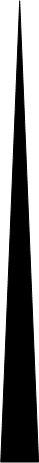 visokaZelo majhna/majhna sila (do 15 % FmaxM)npr. aktiviranje gumbov/premikanje/naročanje/vodenje materiala/vstavljanje majhnih delov5,531,50,512,5557nizkavisokaZmerna sila (do 30 % FmaxM)npr. prijemanje/spajanje majhnih obdelovancev z roko ali majhnim orodjem94,52,50,5247,57,511nizkavisokaVelika sila (do 50 % FmaxM)npr. obračanje/navijanje/pakiranje/prijemanje/držanje ali spajanje delov/stiskanje/rezanje/delo z majhnimi pogonskimi ročnimi orodji1473,5136121218nizkavisokaZelo velika sila (do 80 % FmaxM)npr. rezanje z večjim delom sile/delo z majhnimi sponkami/premikanje ali držanje delov ali orodij22115,51,55101919nizkavisokaNajvečja sila2)  (več kot 80 % FmaxM)npr. zategovanje, odvijanje vijakov/ločevanje /pritiskanje10010035830100100100100nizkavisokaMočno udarjanje2)  s členkom palca, dlanjoali pestjo 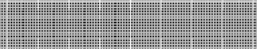 830100100100100Upoštevati je treba delovni cikel in označiti ocenjevalne točke za kategorije sile. Če jih seštejete (ločeno za levo in desno roko), dobite točko za oceno sile. Za izračun skupne ocene (korak 3) je treba uporabiti višjo vrednost.Upoštevati je treba delovni cikel in označiti ocenjevalne točke za kategorije sile. Če jih seštejete (ločeno za levo in desno roko), dobite točko za oceno sile. Za izračun skupne ocene (korak 3) je treba uporabiti višjo vrednost.Upoštevati je treba delovni cikel in označiti ocenjevalne točke za kategorije sile. Če jih seštejete (ločeno za levo in desno roko), dobite točko za oceno sile. Za izračun skupne ocene (korak 3) je treba uporabiti višjo vrednost.Upoštevati je treba delovni cikel in označiti ocenjevalne točke za kategorije sile. Če jih seštejete (ločeno za levo in desno roko), dobite točko za oceno sile. Za izračun skupne ocene (korak 3) je treba uporabiti višjo vrednost.Ocenjevalne točke za silo napora:Ocenjevalne točke za silo napora:Ocenjevalne točke za silo napora:Ocenjevalne točke za silo napora:Leva rokaLeva rokaLeva rokaDesna rokaDesna rokaPrenos sile/pogoji prijemanjaOcenaOptimalen prenos sile/uporaba sile:delovni predmeti so preprosti za oprijem (npr. v obliki palice, z utori za oprijem)/dobra ergonomska oblika oprijema (ročaji, gumbi, orodja).0Omejen prenos/uporaba sile: potrebne so večje sile držanja/ni oblikovanih ročajev.2Precej oviran prenos/uporaba sile: delovne predmete je težko prijeti (spolzki, mehki, ostri robovi)/ročajev ni ali so neprimerni.4Položaj in gibanje roke/dlani4)Položaj in gibanje roke/dlani4)Ocenjevalne točkeDobro: položaj ali gibanje sklepov v srednjem (sproščenem) območju,zgolj redka odstopanja/ni stalne statične drže rok/po potrebi je mogoč počitek rok.Dobro: položaj ali gibanje sklepov v srednjem (sproščenem) območju,zgolj redka odstopanja/ni stalne statične drže rok/po potrebi je mogoč počitek rok.0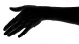 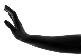 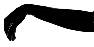 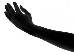 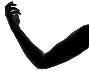 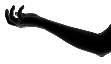 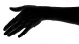 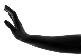 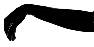 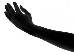 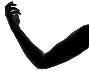 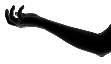 Omejeno: občasni položaji ali gibi sklepov na meji obsega giba/občasna dolga neprekinjena statična drža roke.1Neugodno: pogosti položaji ali gibi sklepov na meji obsega giba/pogosta dolga neprekinjena statična drža roke.2Slabo: stalni položaji ali gibi sklepov na meji obsega giba/stalna dolga neprekinjena statična drža roke.3Neugodni delovni pogoji (navedite samo, če je primerno)Ocenjevalne točkeDobro: ni neugodnih delovnih pogojev, tj. zanesljivo prepoznavanje podrobnosti/ni bleščanja/dobri podnebni pogoji.0Omejeno: občasno slabše prepoznavanje podrobnosti zaradi bleščanja ali izjemno majhnih podrobnosti,težke razmere, kot so prepih, mraz, vlaga in/ali motena koncentracija zaradi hrupa.1Neugodno: pogosto slabše prepoznavanje podrobnosti zaradi bleščanja ali izjemno majhnih podrobnosti,pogosto težke razmere, kot so prepih, mraz, vlaga in/ali motena koncentracija zaradi hrupa.2Telesna drža/gibanje telesa 5) 6)Ocenjevalne točkeIzmenično sedenje in stanje, izmenično stanje in hoja, možnost dinamičnega sedenja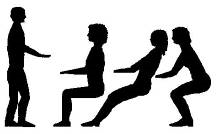 Trup je nagnjen naprej zelo rahloNi mogoče ugotoviti zasuka in/ali bočnega nagiba trupaDrža glave: spremenljiva, glava ni nagnjena nazaj in/ali močno nagnjena naprej ali se stalno premikaNi prijemanja nad višino ramen/ni prijemanja na razdalji od telesa0Pretežno sedenje ali stoječe delo z občasno hojo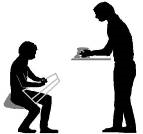 Trup z rahlim nagibom telesa proti delovnemu mestuOpazno občasno zvijanje in/ali bočni nagib trupaObčasna odstopanja od dobre »nevtralne« drže/gibanja glaveObčasni prijemi nad višino ramen/občasni prijemi na razdalji od telesa2Izključno stoječe ali sedeče delo brez hoje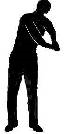 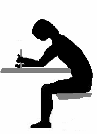 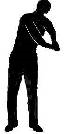 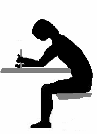 Trup je jasno nagnjen naprej in/ali je mogoče prepoznati pogosto zvijanje in/ali bočni nagib trupaPogosta odstopanja od dobre »nevtralne« drže/gibanja glaveDrža glave nagnjena naprej pri prepoznavanju podrobnosti/omejena svoboda gibanjaPogosti prijemi nad višino ramen/pogosti prijemi na razdalji od telesa4Trup močno nagnjen naprej/pogosto ali dolgotrajno upogibanjeDelo se opravlja v položaju klečanja, počepov ali ležanjaOpazno stalno zvijanje in/ali bočni nagib trupaStrogo določena drža telesa/vizualno preverjanje delovanja z uporabo povečevalnih stekel ali mikroskopovStalna odstopanja od dobre »nevtralne« drže/gibanja glaveStalni prijemi nad višino ramen/stalni prijemi na razdalji od telesa67)Organizacija dela/začasna razporeditevOcenjevalne točkeDobro: pogoste spremembe fizične delovne obremenitve zaradi drugih opravil (vključno z drugimi vrstami fizične delovne obremenitve)/brez tesnega zaporedja večjih fizičnih obremenitev znotraj ene vrste fizične delovne obremenitve v enem delovnem dnevu.0Omejeno: redke spremembe fizične delovne obremenitve zaradi drugih opravil (vključno z drugimi vrstami fizične delovne obremenitve)/občasno tesno zaporedje večjih fizičnih obremenitev znotraj ene vrste fizične delovne obremenitve v enem delovnem dnevu.2Neugodno: brez/skoraj brez spremembe fizične delovne obremenitve zaradi drugih opravil (vključno z drugimi vrstami fizične delovne obremenitve)/pogosto tesno zaporedje večjih fizičnih obremenitev znotraj ene vrste fizične delovne obremenitve v enem delovnem dnevu s hkratnimi visokimi obremenitvami.4Glede na izračunano število točk iz tretjega koraka in določeno stopnjo tveganje je potrebno slediti ukrepom:Glede na izračunano število točk iz tretjega koraka in določeno stopnjo tveganje je potrebno slediti ukrepom:Glede na izračunano število točk iz tretjega koraka in določeno stopnjo tveganje je potrebno slediti ukrepom:Glede na izračunano število točk iz tretjega koraka in določeno stopnjo tveganje je potrebno slediti ukrepom:Glede na izračunano število točk iz tretjega koraka in določeno stopnjo tveganje je potrebno slediti ukrepom:Glede na izračunano število točk iz tretjega koraka in določeno stopnjo tveganje je potrebno slediti ukrepom:TveganjeStopnja tveganjaStopnja tveganjaStopnja obremenitveVerjetnost fizične preobremenitveMogoče zdravstvene poslediceUkrepi1< 20točkNizkaFizična preobremenitev ni verjetna.Zdravstvenih tveganj ni pričakovati.Niso potrebni.220 do < 50točkRahlo povečanaFizična preobremenitev je mogoča pri manj odpornih osebah, še posebej pri mlajših, starejših, nosečih delavkah ali osebah pri katerih izvajalec medicine dela ugotovi zdravstvene omejitve.Utrujenost, manjše težave s prilagajanjem,ki jih je mogoče odpraviti v prostem času.V najkrajšem možnem času je potrebna prilagoditev delovnega mesta in izdelava načrta drugih preventivnih ukrepov za zmanjšanje stopnje obremenitve pri katerih izvajalec medicine dela ugotovi zdravstvene omejitve.350 do < 100točkBistveno povečanaFizična preobremenitev je mogoča tudi pri običajno odpornih osebah.Motnje (bolečina), lahko tudi disfunkcije, ki so v večini primerov reverzibilne, brez morfološke manifestacije.V najkrajšem možnem času je potrebna prilagoditev delovnega mesta in izdelava načrta drugih preventivnih ukrepov za zmanjšanje stopnje obremenitve.4≥ 100točkVisokaFizična preobremenitev je verjetna.Izrazitejše motnje in/ali disfunkcije, strukturne poškodbe s patološkim pomenom.Nemudoma je potrebna prilagoditev delovnega mesta in izdelava načrta drugih preventivnih ukrepov za zmanjšanje stopnje obremenitve.